Лето в стиле ГТО.Каждый день у нас, ребятки,Начинается с зарядки.Сделать нас сильней немногоУпражнения помогут.Наш день начался с зарядки и завтрака. После завтрака дети играли в спокойные игры. Потом с детьми была проведена минутка здоровья «Полезны ли чипсы». Дети узнали, какой вред приносит частое поедание чипсов.Также с детьми был проведен познавательный час «От значка ГТО – к Олимпийским медалям», где дети посмотрели фильм о истории возникновения и развития комплекса ГТО. Теперь они знают, что занимаясь постоянно спортом и сдавая нормы ГТО можно дойти и до Олимпийских медалей. Еще сегодня дети прочитали стихотворение Самуила Маршака «Рассказ о неизвестном герое». За весь день дети узнали много интересного и сделали для себя вывод о том, что нужно заниматься спортом всегда и в любом возрасте.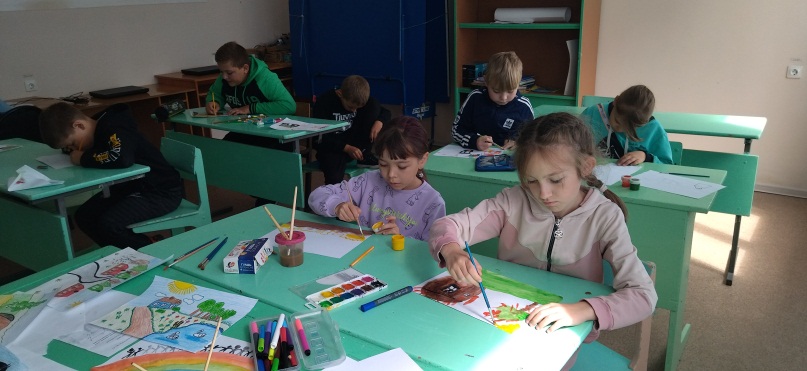 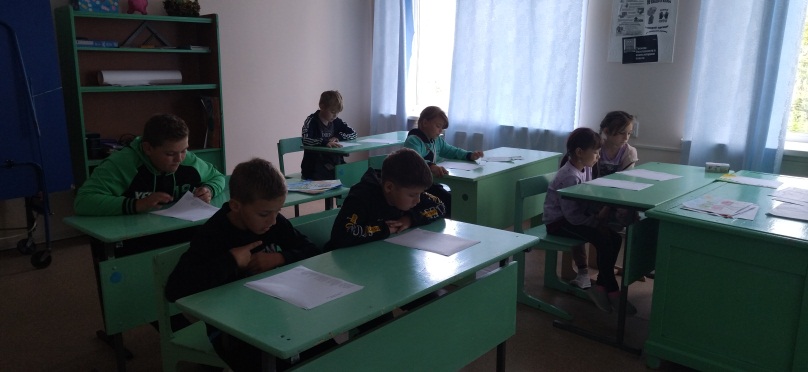 